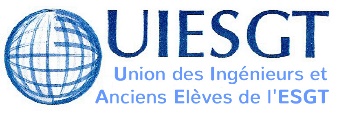                     Union des Ingénieurs , masters et licence pro de l'ESGTConservatoire National des Arts et MétiersAdresse postale: UIESGT, BP 3223, 75122 Paris Cedex 03Mesdames et Messieurs les membres de l’UIESGTCher(e) ami(e),Tu es invité(e) à assister à l’Assemblée Générale de l’ UIESGT qui se tiendra le samedi 2 avril 2022 à 9 H 30à Paris - Cnam - salle 17-2-20292 rue Saint MartinORDRE DU JOURApprobation PV AG 2021, rapport moral et d'activités, rapport financier, nouvelles de l'ESGT, la promo 82 fête se 40 ans : souvenirs.. Intervention de L. Morel, directeur de l'ESGTMerci de confirmer ta présence en nous retournant ce bulletin ; En cas d’impossibilité, tu peux utiliser le pouvoir ci-dessous.Christophe Proudhom, Président de l’UIESGT----------------------------------------------------------------------------------------------------------------BULLETIN DE PRESENCEA retourner à UIESGT BP 3223 75122 Paris Cedex 03 avant le 27 mars 2022 ou par mail à association@uiesgt.frJe soussigné……………….…………….promotion……….assistera à l’Assemblée Générale le samedi 2 avril 2022 à Paris----------------------------------------------------------------------------------------------------------------POUVOIRJe soussigné  Madame, Monsieur,….………….……………promotion……….. membre de l’UIESGT,donne pouvoir à Madame,Monsieur,…………..……………..pour me représenter dans les votes et délibérations au cours de l’Assemblée Générale du 2 avril 2022 Signature précédée de la mention manuscrite bon pour pouvoirSvp : voir programme au dos 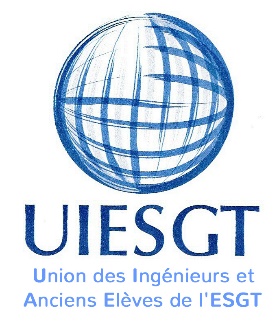 Journée annuelle 2022samedi 2 avril à Paris-Cnam70 ans de l'UIESGT40 ans de la promo 82Programme9H30 : Accueil cour du Cnam:292 rue Saint Martin-Paris -3°- salle 17.2.209h45 : Ouverture de la journée par Laurent Morel, directeur de l'ESGT10h00-11h30 : Assemblée générale UIESGT au Cnam-Paris11h30-12h30 : La promo 82 en images et souvenirsJ'assiste à l'A.G. :         oui          non12H45-14H15 : déjeuner au Café des techniques (Cnam)Je déjeune :         oui         non          nombre de personnes : 30€ x      =14h45 : rassemblement station métro Saint Paul15h-15h30 : briefing du Rallye15h30-17h30 : Rallye XL "Détour par le Marais" par CiteamupJ'assiste au rallye :              oui          non      nombre : 5€ x      =17h30 : remise des prix - pot amical offert par l'UIESGT19h45 : banquet à l'Ambassade d'Auvergne, 22 rue du Grenier Saint Lazare (Paris 3°, métro Rambuteau)Je dîne :         oui         non          nombre de personnes : 50€ x      =Réponse avant le 27 mars 2022 (réservations obligatoires avant le 27/03 pour le rallye et le banquet)- par écrit à : UIESGT- BP 3223 75122 PARIS Cedex 03 - chèque à joindre - ou par mail à: association@uiesgt.fr; chèque à remettre sur place.